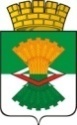 ДУМАМАХНЁВСКОГО МУНИЦИПАЛЬНОГО ОБРАЗОВАНИЯ                                             третьего  созываРЕШЕНИЕ от 27 апреля  2016 года              п.г.т. Махнёво                                       № 105  О внесении изменений в Решение Думы Махнёвского муниципального образования от 29 сентября 2010 года № 329 «О введении новой системы оплаты труда работников муниципальных, учреждений культуры Махнёвского муниципального образования»(с изменениями от 22.11.2010 года № 356, от 28.12.2011 года № 134, от 02.02.2012 года № 161, от 28.02.2013 года № 312, от 09.04.2013 года № 324, от 10.10.2013 года № 391, от 10.04.2014 года № 440, от  06.05.2014 г № 460, от 20.11.2014 года № 508)На основании  Постановления Правительства Свердловской области от 04.08.2010 года № 1165-ПП «О введении системы оплаты труда работников государственных  учреждений культуры и искусства Свердловской области» (с последующими  изменениями), в соответствии с решением Думы Махнёвского муниципального образования от 09 сентября 2010 года № 325 «О введении новых систем оплаты труда работников муниципальных учреждений Махнёвского муниципального образования», в целях совершенствования условий оплаты труда  работников муниципальных учреждений культуры Махнёвского муниципального образования,   руководствуясь Уставом Махнёвского муниципального образования, Дума Махнёвского муниципального образования РЕШИЛА:     1.  В решение Думы Махнёвского муниципального образования от 29 сентября 2010 года № 329 «О введении новой системы оплаты труда работников муниципальных, учреждений культуры Махнёвского муниципального образования» (с изменениями от 22.11.2010 года № 356, от 28.12.2011 года № 134, от 02.02.2012 года № 161, от 28.02.2013 года № 312, от 09.04.2013 года № 324, от 10.10.2013 года № 391, от 10.04.2014 года № 440, от  06.05.2014 г № 460, от 20.11.2014 года № 508) внести  изменения следующего содержания: 1.1 в Положение об оплате труда работников муниципальных учреждений культуры Махнёвского муниципального образования внести следующие изменения:         1.1.1  пункт  5 Главы 1 изложить в следующей редакции: «5. Штатное расписание муниципального учреждения культуры Махнёвского муниципального образования (далее - учреждение культуры) утверждается руководителем учреждения по согласованию с Главой  Махнёвского муниципального образования, с начальником Финансового отдела Администрации Махнёвского муниципального образования.»;    1.1.2. девятый абзац пункта 16 Главы 2 изложить в следующей  редакции:«Стимулирующая надбавка за качество выполнения работ не применяется в отношении работников, являющихся членами  государственных академий наук, которым выплачивается ежемесячная денежная выплата.»;         1.1.3. абзацы третий и четвёртый пункта 20 Главы 3 изложить в следующей редакции:           «Должностные оклады устанавливаются руководителям учреждений культуры в зависимости от сложности труда на основании факторов сложности труда руководителей, в соответствии с системой критериев для дифференцированного установления оклада руководителя учреждения культуры, в том числе связанных с масштабом управления и особенностями деятельности и значимости учреждения, уровня профессионального образования руководителя учреждения, численности работающих в учреждении культуры, других критериев. Система критериев для дифференцированного установления оклада руководителя учреждения культуры утверждается постановлением Администрации Махнёвского муниципального образования.      Предельный уровень соотношения средней заработной платы руководителя учреждения культуры и средней заработной платы работников учреждения культуры устанавливается Администрацией Махнёвского муниципального образования в кратности от 1 до 3. Размер средней заработной платы работников учреждения культуры для определения размера должностного оклада руководителя учреждения культуры исчисляется в соответствии с  приложением № 2 к настоящему Положению.»;     1.1.4. пункт 22  Главы 3 изложить в следующей  редакции:«22. Стимулирующие выплаты устанавливаются  руководителю учреждения культуры в зависимости от исполнения целевых   показателей эффективности работы учреждения культуры и результативности деятельности самого руководителя. Целевые показатели эффективности работы учреждения  культуры, критерии оценки результативности деятельности его руководителя, размеры стимулирующих выплат руководителю учреждения культуры, источники, порядок и условия их выплаты устанавливаются постановлением Администрации Махнёвского муниципального образования.»;       1.1.5. пункт 30 Главы 5 изложить в следующей редакции:«30. Премирование работников учреждения культуры и искусства осуществляется за счет следующих источников средств:1) в пределах доведенных бюджетных ассигнований на обеспечение выполнения функций муниципальных казенных учреждений культуры  в части оплаты труда работников с начислениями, а также на предоставление муниципальным бюджетным и автономным учреждениям культуры  субсидий на возмещение нормативных затрат, связанных с оказанием ими в соответствии с муниципальным заданием муниципальных  услуг (выполнение работ).         2) средств, поступающих от приносящей доход деятельности, направленных бюджетным и автономным учреждением культуры  на оплату труда работников»;     1.1.6. приложение № 4 признать утратившим силу.      2.  Настоящее Решение вступает в силу  с даты его опубликования в газете «Алапаевская искра».      3. Настоящее Решение опубликовать в газете «Алапаевская искра» и разместить на официальном сайте Махнёвского муниципального образования в информационно-телекоммуникационной сети «Интернет».      4. Контроль за исполнением настоящего Решения возложить на постоянную комиссию по экономической политике, бюджету, финансам и налогам (Алышов С.Г.). Председатель Думы  муниципального образования                                              И.М.АвдеевГлава муниципального образования                                      А.В.Лызлов 